Explicación Bloque de interruptor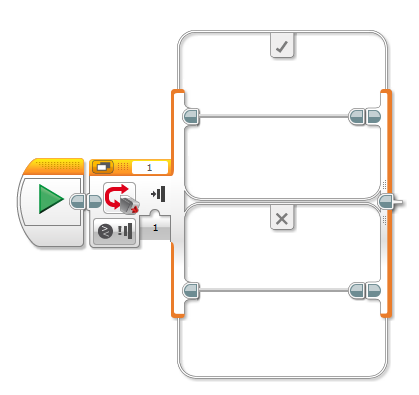 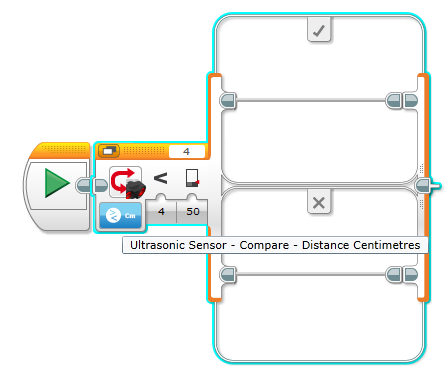 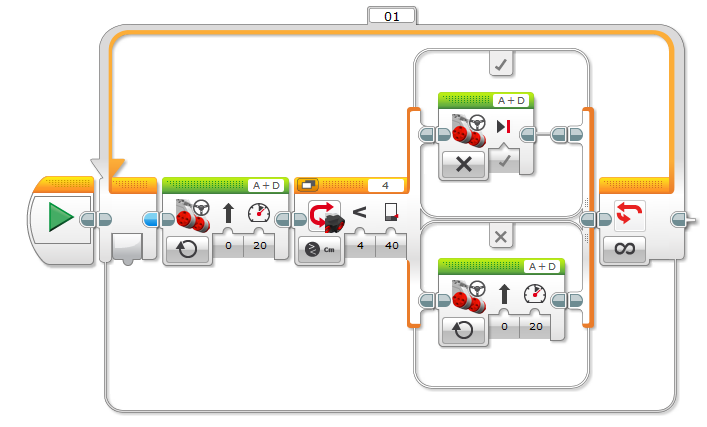 